Учащийся 10А класса Апарин Владислав получил грамоту за участие в дистанционном городском конкурсе «Профессия моей семьи» 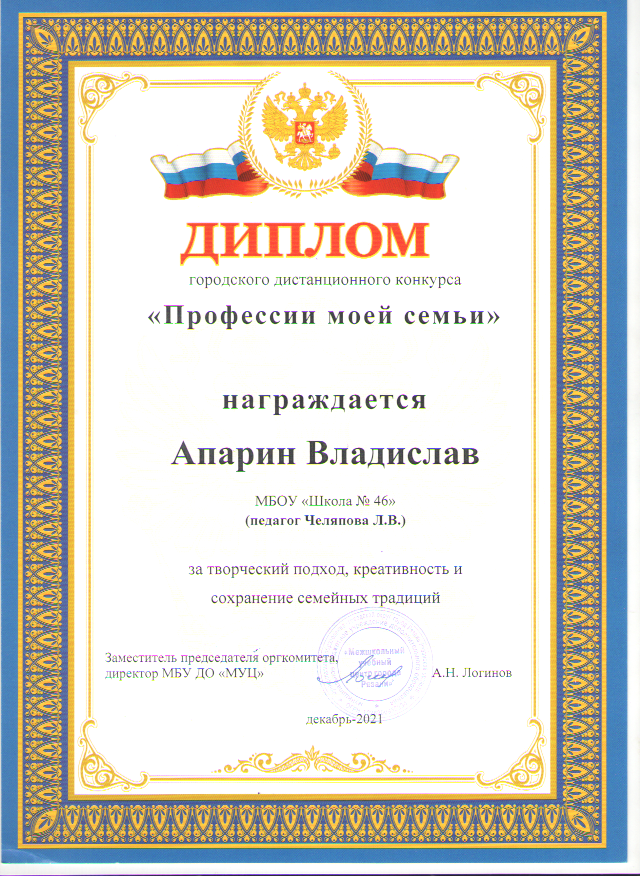 